IT项目管理与需求分析最佳实践培训班一、培训收益和目标 大型IT项目代表了其为了实现信息化总体战略目标而正在实施的信息化项目群、项目和其他工作的集合。IT项目过程代表了其为了实现信息化总体目标而实施的信息化建设过程。实质上，如何IT项目进行立项规划、计划规划设计、高绩效执行、阶段化监控评审及其项目收尾与后评估等，必须做到有方法可循、有框架可循。本课程通过培训使学习者获得如下收益：掌握大型IT项目、项目群和项目单元管理的差异；掌握如何设计和实施IT项目管理方法来提高项目管理投资回报；为您分享顶级专家大型项目管理经验和外包管控的心得、技巧；掌握IT项目中关键管理问题的解决方法；理解改善IT项目管理计划与控制的方法；掌握IT项目后评估流程、收尾总结方法；理解项目管理的重要性，通过具体案例掌握相关工具的使用方法；掌握IT项目管理的核心理念与实践方法；掌握通过IT项目管理最佳实践过程来提高质量的方法，结合实际工作，学以致用。掌握需求工程方法论掌握有效的需求捕获技术，生成清晰的产品需求掌握需求建模技术捕获并文档化需求掌握编写分层结构文档和定义产品的不同层次需求的标准掌握使用需求属性分析实现全程跟踪管理，在整个生命周期内管理需求范围和变更掌握应用分析需求驱动设计、开发和测试活动。二、培训特色本次培训特色定位方法与实践相结合。定位于在企业信息化或软件研发过程中引入组合管理、外包管理机制，内容将涵盖大型IT项目所支撑的项目组合分解机制、项目实施过程管控、的全部最新内容。实践方面，授课专家组拥有来多年信息化建设管控实践经验，本课程采用关键咨询顾问亲自担任授课。三、日程安排四、授课专家程老师  中国第一批分析设计师、UML/UP专家、UP统一软件过程资深教练（国内首位软件项目过程教练）、需求专家，国内较早引入模型驱动开发方法的倡导人之一、国内最早的UP过程推动人之一。擅长企业级应用分析设计与开发；对软件开发的整个流程有深刻认识，有很好的协作精神和学习能力。在系统分析设计和开发方面均有丰富经验。能够结合实际,在复杂的应用环境中能够选择适合需求分析方法定义并改进需求规格说明,降低项目开发风险、缩短开发周期、提高应用系统的可维护性和可扩展性。。郭老师  中国科技和信息化专家库专家，10年以上软件开发实战与培训经验，iOS、安卓和H5等跨平台多项目开发实战培训专家。擅长技术领域：移动项目开发及项目管理，熟悉IOS APP开发、安卓APP和H5跨平台开发技术，采用SRUM敏捷开发方式进行项目管理。获得的专业认证和资质有：2011年通过了PMP项目管理认证、2013年通过了系统分析师（计算机技术与软件专业技术高级资格）、2014年通过信息系统项目管理师（计算机技术与软件专业技术高级资格）,做过二十几个大型项目，项目经理经验特别丰富。培训几百场，获得学员好评。五、培训费用线下面授培训费8800元/人（含培训费、场地费、资料费、学习期间午餐以及录播视频回放一年）食宿可统一安排，费用自理。网络直播培训费：7800元/人（含培训费、平台费、资料费以及直播视频回放一年）。本课程由中国信息化培训中心颁发《IT项目管理与需求分析最佳实践工程师》证书，证书查询网址：www.zpedu.com;证书可作为专业技术人员职业能力考核的证明，以及专业技术人员岗位聘用、任职、定级和晋升职务的重要依据。六、报名回执《IT项目管理与需求分析最佳实践》七、联系方式联系人：方老师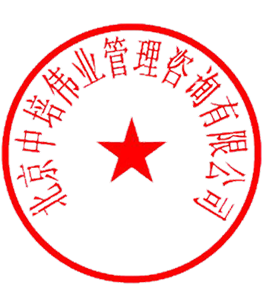 手  机（微信）：13910781835QQ：1808273142邮 箱：1808273142@qq.com二〇二二年一月一日培训地点网络直播上海北京培训时间4月26-297月待定10月待定培训方式面授+直播面授+直播面授+直播增值服务 1.参加线下面授课程，可享受视频回放免费学一年；2.参加在线直播课程，可享受视频回放免费学一年；3.提前缴费即可开通录播视频超前学习。1.参加线下面授课程，可享受视频回放免费学一年；2.参加在线直播课程，可享受视频回放免费学一年；3.提前缴费即可开通录播视频超前学习。1.参加线下面授课程，可享受视频回放免费学一年；2.参加在线直播课程，可享受视频回放免费学一年；3.提前缴费即可开通录播视频超前学习。备注本课程全国常年开班，如部分地区课程已结束，请致电： 方老师13910781835 （微信同号）QQ：1808273142 咨询最新培训课程!也可通过录播视频在线学习！此课程也提供企业内训，欢迎咨询！本课程全国常年开班，如部分地区课程已结束，请致电： 方老师13910781835 （微信同号）QQ：1808273142 咨询最新培训课程!也可通过录播视频在线学习！此课程也提供企业内训，欢迎咨询！本课程全国常年开班，如部分地区课程已结束，请致电： 方老师13910781835 （微信同号）QQ：1808273142 咨询最新培训课程!也可通过录播视频在线学习！此课程也提供企业内训，欢迎咨询！日程培训模块培训内容第一天上午IT战略与项目组合管理1．	IT战略与IT执行力IT战略规划信息化顶层架构IT战略执行力IT投资组合管理IT价值评估2．	大型IT 项目组合管理产品愿景与需求精准定位方法大型IT项目需求分解    大型项目切分法则需求优先级策略分解需求、分解开发模型（瀑布&敏捷）大型IT项目投资组合管理大型IT项目的资源配置结构大型IT项目的成本结构和定价模型大型IT项目的估算    关联估算&任务估算方法大型IT项目的量化过程管理大型IT项目进度和任务管理瀑布方法进度和任务管理敏捷方法进度和任务管理大型IT项目任务外包管理任务拆分原则外包任务分配与管理大型IT项目后评估第一天上午大型IT项目治理机制与制度体系建设3．	大型项目的集中管理机制项目管理委员会章程集团化项目管理标准项目管理体系项目绩效管理标准岗位职责矩阵敏捷开发团队BA,DEV,PM职责提升4．	大型项目其它集中管控方法COBIT下的IT治理管控TOGAF下的IT治理管控IPMT 下的集成管理方法第一天下午IT外包项目采购与合同管理1. IT外包项目采购与合同管理IT外包需求管理IT外包决策和采购管理IT外包选型和商务合同管理IT外包治理模式IT外包项目组合管理IT外包绩效管理合作伙伴关系管理第一天下午IT项目来源、论证、立项与启动IT项目的来源、论证、立项与启动过程IT项目的两类主要来源产品类项目的论证过程企业客户类项目的论证过程项目立项的过程项目启动阶段需要开展的典型工作:组织结构对项目的影响实战：两类项目启动类工作的练习第二天上午项目规划之范围、进度、成本规划IT项目的核心过程规划--范围、进度、成本计划规划阶段各知识领域的逻辑关系梳理项目范围规划收集需求定义范围分解WBS项目进度规划分解活动排列活动顺序活动资源估算活动时间估算乐观速率与悲观速率估算方法制定进度计划项目成本规划项目成本估算制定项目预算实战：实际完成完整案例的范围、进度、成本规划练习第二天上午项目规划之质量、人力资源、沟通、风险、采购规划IT项目的核心过程规划--质量、人力资源、沟通、风险、采购计划制定质量管理计划制定人力资源计划制定沟通管理计划与干系人管理计划可视化沟通方法团队信息辐射最大化对称方法项目风险规划开发迭代周期风险管控识别风险风险概率/影响分析制定风险应对策略项目采购规划实战：实际完成完整案例的质量、人力资源、沟通、风险、采购规划练习第二天下午项目执行阶段的管理与实践IT项目的执行过程组建项目执行团队项目任务分工指导与管理项目工作如何解决IT项目执行中的高效协作问题如何解决项目中需求变化与版本控制项目执行中实用的管理经验推荐在项目管理工具中实时更新项目状态最佳开发实践经验分享分布团队管控方法实战：案例分析项目执行过程中的典型问题与挑战，分享实战中的最佳实践经验第二天下午项目监控阶段的管理与实践IT项目的监控过程收集项目的绩效数据，为项目做全面“体检”绩效评审，全面诊断项目的“健康状况”生成绩效报告与干系人沟通项目绩效项目变更控制变更请求变更控制流程变更控制委员会项目团队建设和团队管理发布项目成果项目验收案例分析：案例分析项目监控过程中的典型问题与挑战，重点探讨变更控制第二天下午基于项目管理工具的完整项目管理过程实践项目管理过程完整实战项目管理工具的安装与配置在项目管理工具中创建项目需求和开发计划在项目管理工具中进行任务分工和跟踪在项目管理工具中进行变更控制需求实践现状分析1.软件项目成败与需求实践2.软件需求和需求工程概述3.透过表象，分析本质（需求问题的诊断）4.需求过程方法论5.需求模式经验谈需求过程介绍1.需求的概念和需求分析的任务2.需求分析与软件生命周期的关系3.需求分析过程—需求分析的基本过程从传统开发向敏捷开发转型中的问题和对策1.传统重量级的开发方法优缺点2.采用敏捷开发持续交付软件3.实现敏捷方法实践与开发过程流程和环节分析敏捷需求过程介绍1.敏捷需求定义2.需求的概念和需求分析的任务3.需求分析与软件生命周期的关系4.敏捷需求工作流程典型案例分析：分析需求捕获过程， 需求分析过程及其需求管理， 需求追溯过程分析优秀的的需求阶段如何完成，其中包括大型系统中软件需求阶段的大部分疑难点的解决方案。典型案例分析：分析需求捕获过程， 需求分析过程及其需求管理， 需求追溯过程分析优秀的的需求阶段如何完成，其中包括大型系统中软件需求阶段的大部分疑难点的解决方案。第三天下午需求捕获策略1.需求捕获策略2.需求捕获的主要障碍与应对3.需求捕获时的用户心理模型与应对之道4.需求协商的策略与技巧第三天下午需求捕获的主要方法与问题分析1.用户访谈的操作要点与误区分析2.用户调查的操作要点与误区分析3.文档研究的操作要点与误区分析4.原型法的操作要点与误区分析第三天下午需求捕获的相关工具1.任务卡片2.场景描述3.需求捕获工具的选用、设计的核心思想第三天下午需求分析的方法1.面向对象的分析方法2.面向问题域的分析方法3.UML表示法介绍与需求建模要点总结4.需求的原型制作5.业务流程，业务实体和场景分析6.非功能需求的分析第三天下午基于用例技术的需求分析1.用例基础2.用例模型概述3.使用基于业务事件分析用例4.用例颗粒度分析5.开发用例模型实践第三天下午需求分析的后续周期：确定需求细节1.用例的类型（业务、报表、接口、技术）及应用要点2.业务类用例的细化3.分析业务活动细节：事件流 相关工具：活动图4.用户界面原型分析、约束与规则描述5.原始需求、用例、功能点之间的关系6.需求分析结果对测试的影响第三天下午需求分析实践实战演练：财富系统需求分析案例实践第四天上午非功能型需求的分析1.非功能性需求标准2.性能、安全3.可靠性、可移植性、可维护性、可用性4.设计约束分析5.设计非功能性需求指标6.非功能性需求分析方法7.非功能性需求验证方法案例：非功能性需求分析的实现过程第四天上午编写需求规格说明书1.从沟通、写作的角度提升水平2.需求规格说明书格式与内容3.需求规格说明书编写策略与技巧4.需求规格说明书常见的模板5.基于CMMI的需求规格说明书、基于Agile的需求规格说明书第四天上午需求验证操作实务1.需求验证的主要手段分析2.需求评审的常见误区与应对之道案例研究：大型系统项目需求实例文档分析第四天上午需求管理1.需求管理和过程能力成熟度模型2.需求管理步骤3.需求规格说明的版本控制、需求属性、度量需求管理的效果4.需求分析时要不要考虑设计与实现5.需求的全生命周期管理6.需求组解散后,谁来负责需求的管理第四天下午需求变更管理1.控制项目范围的扩展2.变更控制过程3.变更控制委员会4.测量变更活动5.变更请求决策分析6.变更会审与确认第四天下午需求跟踪管理1.跟踪管理的理念2.需求跟踪的目标3.需求跟踪需要的工具支持4.需求跟踪工具5.需求跟踪过程第四天下午需求管理的最佳实践1.如何控制需求膨胀与蔓延2.需求调研分析中的项目干系人概念3.让软件项目在不断的需求变化中获得成功4.甲乙方关于需求的理解的差异第四天下午需求管理工具1.需求管理工具的设计思想2.需求管理工具的基本功能演示3.版本控制、基线、跟踪、变更的演示第四天下午实战演练：以一个信息化系统构建为背景， 进行需求分析的完整案例， 其中包括背景分析，需求采集，需求分析等过程步骤。实战演练：以一个信息化系统构建为背景， 进行需求分析的完整案例， 其中包括背景分析，需求采集，需求分析等过程步骤。总结与交流总结与交流总结与交流单位名称（开发票名称）快递地址邮编联 系 人职位电话Email传真学员姓名身份证号（做证书使用）邮箱联系电话联系电话培训地点（培训方式）是否住宿汇  款方  式户  名：北京中培伟业管理咨询有限公司开户行：北京农村商业银行卢沟桥支行帐号：0203 0101 0300 0033 172户  名：北京中培伟业管理咨询有限公司开户行：北京农村商业银行卢沟桥支行帐号：0203 0101 0300 0033 172户  名：北京中培伟业管理咨询有限公司开户行：北京农村商业银行卢沟桥支行帐号：0203 0101 0300 0033 172户  名：北京中培伟业管理咨询有限公司开户行：北京农村商业银行卢沟桥支行帐号：0203 0101 0300 0033 172户  名：北京中培伟业管理咨询有限公司开户行：北京农村商业银行卢沟桥支行帐号：0203 0101 0300 0033 172备注：发票信息：单位名称：统一社会信用代码：开户银行：账号：地址：电话：单位名称：统一社会信用代码：开户银行：账号：地址：电话：单位名称：统一社会信用代码：开户银行：账号：地址：电话：单位名称：统一社会信用代码：开户银行：账号：地址：电话：单位名称：统一社会信用代码：开户银行：账号：地址：电话：单位名称：统一社会信用代码：开户银行：账号：地址：电话：